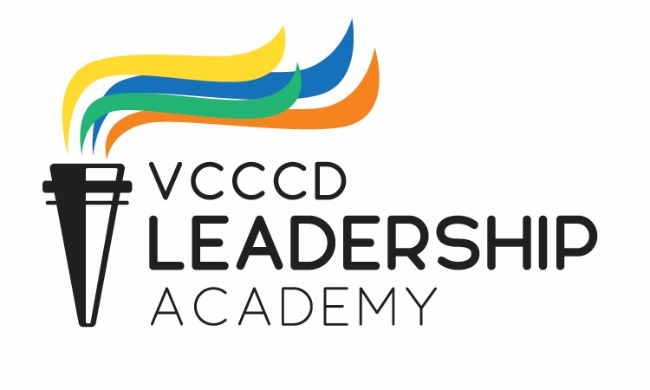 VCCCD Leadership AcademyApplication – Fall 2019Name:_______________________________________________________________________________Current Position: _____________________________  Department: _____________________________Office Phone: ________________________________  Email: __________________________________Submit the completed application and resume to the District Professional Development Office via email to Lbrower@vcccd.edu no later than Friday, August 16, 2019.  Please write Leadership Academy Application for «your name» in the subject line.Provide a Statement of Support to your Immediate Management Supervisor and have them submit it directly to lbrower@vcccd.edu, no later than Friday, August 16, 2019.Note:  All District employees are encouraged to apply for the Leadership Academy.  The goal is to have a cohort that is inclusive and reflects the diverse backgrounds and experiences of District employees.CriteriaPlease attach your resume that includes:Service to College (e.g., service on committees, task forces, associations, recruitment activities, student activities etc.)Personal and Professional Development Activities (e.g. workshops attended/presented, conferences attended, memberships in professional organizations)Honor and Awards (e.g. recognition/appreciation)Please provide three examples of your leadership experience that you are most proud of:How would you characterize (describe) the leadership  you provide on a daily basis in your current position?  How does your role directly or indirectly support student success/student experience?Why do you want to participate in the Leadership Academy?  What do you expect to gain from this experience?What department/area or skillset do you most want to learn about?What changes do you want to see in yourself after participating in this program?What three characteristics do you have that would make you a great contributor to this program?Describe something you want to do that you do not have the skills for right now.If you could wave a magic wand and put yourself in charge of an initiative at the Campus/District, what would your chosen title/area/scope of responsibility be, and why do you want to do that?What else do you want the Chancellor’s Cabinet members to know about you?Use this section to share something about yourself that might help us distinguish you from other equally qualified candidates.Yes, I am committed to VCCCD’s mission, vision, and purpose.Yes, I want to advance my leadership competencies.Yes, I have been with VCCCD for at least one full year.Yes, I am a classified staff, faculty, or manager.